MUNICIPIO DE CARATINGA/MG - Extrato de Resultado – Pregão Presencial Registro de Preço 135/2022. Objeto: Contratação de empresa para prestação de serviço de coleta, transporte e destinação final de resíduos sépticos dos serviços de saúde público e/ou privado gerados no Município de Caratinga. Vencedor com menor preço: ALVIMAR E FILHO LOCAÇÃO DE VEÍCULOS EIRELI - ME, inscrita no CNPJ: 14.684.512/0001-29  - Valor mensal  de R$ 25.800,00 (Vinte e Cinco Mil e Oitocentos Reais), Valor Global de R$ 309.600,00 (Trezentos e Nove Mil e Seiscentos Reais). Caratinga/MG, 21 de Março de 2023. Bruno Cesar Veríssimo Gomes – Pregoeiro.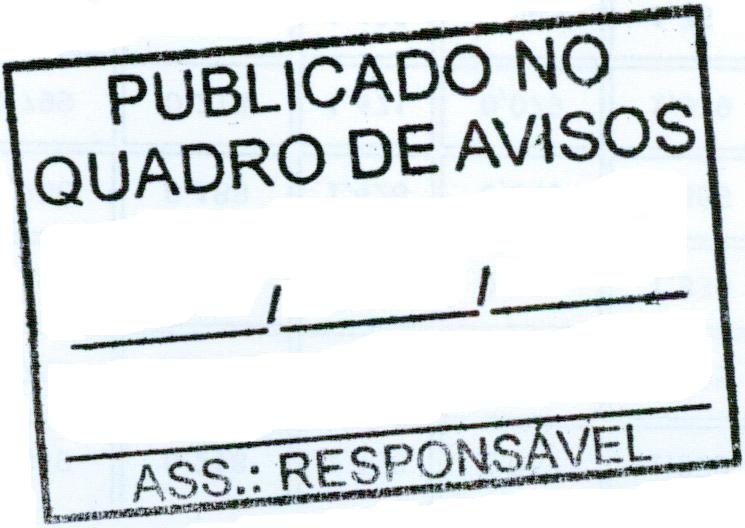 